Fecha de Nacimiento: 15/01/1982.                                                                                                          C/ Periodista Gil Sumbiela 60-19 CP: 46025 - VALENCIA.                                                   96 3475190 / 659294745.                                                                                         esterhontanar_82@hotmail.com. 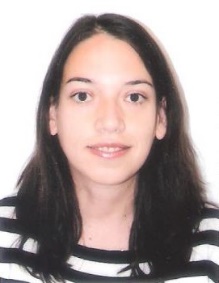 Certificado de Minusvalía con un Grado de un 74%.                                                               FORMACION ACADÉMICA2019. Certificado de Profesionalidad “Gestión de llamadas de teleasistencia”. Centro de Formación Progresa, Valencia (350 h)2006. Curso teórico de Atención especializada a enfermos de Alzheimer. Academia EDO, S.L (259h)  2002. Título de Auxiliar de Enfemería (Instituto de Ntra Sra del Carmen y S Vte Paul).                                                       2000. Titulo de Auxiliar de Clínica de F.P de Primer Grado- RAMA SANITARIA (Instituto de Ntra Sra del Carmen y S Vte Paul).EXPERIENCIA PROFESIONAL       2019.Prácticas del curso de gestión de llamadas de teleasistencia en la (Asociación Alzheimer Perales).2006. Prácticas de Atención Especializada a enfermos de Alzheimer (Centro de Día Geriser). 2005. Guarda de Museo (Provinen Security).                                                                         2004. Asistencia familiar a enfermo: Aseo personal, cambiar pañales, controlar medicación y controlar alimentación.2002. Prácticas Auxiliar de Enfermería (Hospital General Universitario                                                                     de Valencia).                                                                                          1999. Prácticas Auxiliar de Clínica  (Hospital General Universitario de Valencia).                                                                           IDIOMAS                                                                                        Valenciano Nivel Elemental. Lengua de Signos. Nivel A1 (FESORD).  OFIMÁTICA   Windows 10: Word y Excel Nivel medio. Internet Nivel Usuario.                                                                  Persona con vocación para el trabajo de recepcionista, con altos niveles de calidad en la atención a personas, con don de gentes y simpatía. Responsable en las tareas encomendadas y con muchas ganas de aprender y demostrar mi valía.